ALEVINES HORARIO TARDEALEVINES HORARIO TARDEALEVINES HORARIO TARDEALEVINES HORARIO TARDE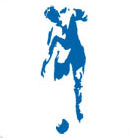 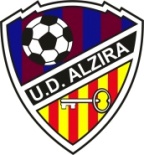 SABADO 3 DE ENERO 2015SABADO 3 DE ENERO 2015SABADO 3 DE ENERO 2015SABADO 3 DE ENERO 2015SABADO 3 DE ENERO 2015SABADO 3 DE ENERO 2015SABADO 3 DE ENERO 2015SABADO 3 DE ENERO 2015GRUPO 1GRUPO 1GRUPO 2GRUPO 2GRUPO 2AU.D.ALBORAYAFLEVANTE U.D.LEVANTE U.D.BKELME C.F.GT.BLANQUES C.F.T.BLANQUES C.F.CC.D.ALCOYANOHC.F.ESC SAN JOSEC.F.ESC SAN JOSEDSEDAVI C.F.IU.D.ALZIRAU.D.ALZIRAECLUB LA VALLJATL ORRIOLS C.F.ATL ORRIOLS C.F.CAMPO 1CAMPO 2CAMPO 2HORARIOPARTIDOSPARTIDOSPARTIDOSPARTIDOSHORARIOHORARIOPARTIDOSPARTIDOSPARTIDOSPARTIDOSPARTIDOS16BKELME C.F.DSEDAVI C.F.SEDAVI C.F.1616GT.BLANQUES C.F.T.BLANQUES C.F.IU.D.ALZIRAU.D.ALZIRA16.30CC.D.ALCOYANOECLUB LA VALLCLUB LA VALL16.3016.30FLEVANTE U.D.LEVANTE U.D.HC.F.ESC SAN JOSEC.F.ESC SAN JOSE17PARTIDOBENJAMINBENJAMIN1717PARTIDOPARTIDOBENJAMINBENJAMIN17.30AU.D.ALBORAYADSEDAVI C.F.SEDAVI C.F.17.3017.30IU.D.ALZIRAU.D.ALZIRAJATL ORRIOLS C.F.ATL ORRIOLS C.F.181ºBENJAMIN Gº 12ºBENJAMIN Gº 2BENJAMIN Gº 218181ºBENJAMIN Gº 2BENJAMIN Gº 22ºBENJAMIN Gº 1BENJAMIN Gº 118.301ºALEVIN Gº 12ºALEVIN Gº 2ALEVIN Gº 218.3018.301ºALEVIN Gº 2ALEVIN Gº 22ºALEVIN Gº 1ALEVIN Gº 119TERCER Y CUARTOALEVINESALEVINES1919TERCER Y CUARTO TERCER Y CUARTO BENJAMINESBENJAMINES19.30FINAL ALEVINESALEVINES19.3019.30FINAL FINAL BENJMAINESBENJMAINESCAMPO 3HORARIO                                 PARTIDOSHORARIO                                 PARTIDOSHORARIO                                 PARTIDOSHORARIO                                 PARTIDOSHORARIO                                 PARTIDOSHORARIO                                 PARTIDOS16PARTIDOBENJAMINBENJAMIN16.30PARTIDOBENJAMINBENJAMIN17PARTIDOBENJAMINBENJAMIN17.30PARTIDOBENJAMINBENJAMINBENJAMINES HORARIO TARDEBENJAMINES HORARIO TARDEBENJAMINES HORARIO TARDEBENJAMINES HORARIO TARDESABADO 3 DE ENERO 2015SABADO 3 DE ENERO 2015SABADO 3 DE ENERO 2015SABADO 3 DE ENERO 2015SABADO 3 DE ENERO 2015SABADO 3 DE ENERO 2015SABADO 3 DE ENERO 2015SABADO 3 DE ENERO 2015GRUPO 1GRUPO 1GRUPO 2GRUPO 2GRUPO 2AU.D.ALBORAYAFLEVANTE U.D.LEVANTE U.D.BKELME C.F.GT.BLANQUES C.F.T.BLANQUES C.F.CATL ORRIOLS  C.F.HC.F.ESC SAN JOSEC.F.ESC SAN JOSEDSEDAVI C.F.IU.D.ALZIRAU.D.ALZIRAECLUB LA VALLJCOLO SALGUICOLO SALGUICAMPO 1CAMPO 2CAMPO 2HORARIOPARTIDOSPARTIDOSPARTIDOSPARTIDOSHORARIOHORARIOPARTIDOSPARTIDOSPARTIDOSPARTIDOSPARTIDOS16161616.3016.3016.3017BKELME C.F.DSEDAVI C.F.SEDAVI C.F.1717FLEVANTE  U.D.LEVANTE  U.D.HESC SAN JOSE C.F.ESC SAN JOSE C.F.17.3017.3017.30181ºBENJAMIN Gº 12ºBENJAMIN Gº 2BENJAMIN Gº 218181ºBENJAMIN Gº 2BENJAMIN Gº 22ºBENJAMIN Gº 1BENJAMIN Gº 118.301ºALEVIN Gº 12ºALEVIN Gº 2ALEVIN Gº 218.3018.301ºALEVIN Gº 2ALEVIN Gº 22ºALEVIN Gº 1ALEVIN Gº 119TERCER Y CUARTOALEVINESALEVINES1919TERCER Y CUARTO TERCER Y CUARTO BENJAMINESBENJAMINES19.30FINAL ALEVINESALEVINES19.3019.30FINAL FINAL BENJMAINESBENJMAINESCAMPO 3HORARIO                                 PARTIDOSHORARIO                                 PARTIDOSHORARIO                                 PARTIDOSHORARIO                                 PARTIDOSHORARIO                                 PARTIDOSHORARIO                                 PARTIDOS16AU.D.ALBORAYACATL ORRIOLS  C.F.ATL ORRIOLS  C.F.16.30GT.BLANQUES C.F.IU.D.ALZIRAU.D.ALZIRA17CATL ORRIOLS  C.F.ECLUB LA VALLCLUB LA VALL17.30IU.D.ALZIRAJCOLO SALGUICOLO SALGUI